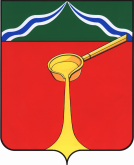 Калужская областьАдминистрация муниципального района«Город Людиново и Людиновский район»П О С Т А Н О В Л Е Н И Еот «  16   »     01     2019  г.							                  № 51Об утверждении муниципальной программы«Развитие физической культуры и спортав Людиновском районе» В целях реализации пункта 64 статьи 1 Федерального закона «О внесении изменений в Бюджетный кодекс Российской Федерации и отдельные законодательные акты Российской Федерации в связи с совершенствованием бюджетного процесса», в соответствии с  постановлением администрации муниципального района «Город Людиново и Людиновский район» от  26.10.2018 № 1547 «Об утверждении Порядка принятия решения о разработке муниципальных программ муниципального района «Город Людиново и Людиновский район», их формирования и реализации и Порядка проведения оценки эффективности реализации муниципальных программ, реализуемых на территории муниципального района «Город Людиново и Людиновский район» администрация муниципального района «Город Людиново и Людиновский район»ПОСТАНОВЛЯЕТ:1.Утвердить муниципальную программу «Развитие физической культуры и спортав Людиновском районе»  (далее – Программа) (прилагается).	2.Отделу финансов администрации муниципального района  предусматривать финансирование расходов для реализации Программы.	3.Признать утратившим силу постановление администрации муниципального района «Город Людиново и Людиновский район» от 27.01.2017г. №85 «Об утверждениимуниципальной  программы «Развитие физической культуры и спорта в Людиновском  районе»	4.Контроль за исполнением настоящего постановления возложить на заместителя главы администрации муниципального района  О.В. Игнатову.5.Настоящее постановление вступает в силу с момента подписания и подлежит опубликованию.Глава администрации муниципального района                                                                                        Д.М. Аганичев                                                                                                 Приложение                                                                                                 к постановлению администрации 	муниципального района	от    16.01.2019                     №  51ПАСПОРТмуниципальной программы  «Развитие физической культуры и спорта в Людиновском районе» Общая характеристика сферы реализации муниципальной программы.Вводная.Тенденции современного социально-экономического развития общества выдвигают качественно новые требования к системе физической культуры и спорта.В ряде принятых на федеральном уровне документов обозначены основные цели и задачи в области физической культуры и спорта на среднесрочную и долгосрочную перспективу.В основных направлениях деятельности Правительства Российской Федерации на период до 2020 года, утвержденных распоряжением Правительства Российской Федерации,  высокоприоритетной задачей является создание условий и мотиваций для ведения здорового образа жизни населением путем развития массовой физической культуры и эффективной системы физкультурно-спортивного воспитания.Более подробно основные направления государственной политики по развитию физической культуры и спорта определены в Стратегии развития физической культуры и спорта в Российской Федерации до 2020 года, утвержденной распоряжением Правительства Российской Федерации от 07.08.2009 N 1101-р, и федеральной целевой программе "Развитие физической культуры и спорта в Российской Федерации на 2006-2015 годы", утвержденной постановлением Правительства Российской Федерации от 11 января 2006г. N 7.В Стратегии социально-экономического развития Калужской области до 2030 года, одобренной постановлением Правительства Калужской области от 26.06.2009 N 250, одним из главных приоритетов развития региона является пространственное развитие, цель которого заключается в формировании для населения качественной среды проживания и деятельности.Для развития районной системы физической культуры и спорта необходимо скоординировать использование средств областного и муниципального бюджетов, а также привлекаемых средств федерального бюджета и внебюджетных источников для обеспечения комплексного подхода к решению имеющихся проблем, к созданию эффективного планирования и мониторинга результатов развития, к определению иерархии целей с учетом имеющихся ресурсов, выделения приоритетов. Эту координацию позволяет осуществить долгосрочная целевая программа.В 2017 году за счет средств федерального и местного бюджетов в Людиновском районе введена в эксплуатацию  футбольное поле с искусственным покрытием.В рамках реализации социального проекта Всероссийской политической партии "Единая Россия" завершилось строительство физкультурно-оздоровительного комплекса с плавательным бассейном. Несмотря на это в Людиновском районе ощущается определённая нехватка современных открытых спортивных площадок и спортивных залов.Все это требует дальнейшего применения программно-целевого подхода в части развития спортивной материально-технической базы.Другим важнейшим направлением является проведение эффективной кадровой политики. За последние годы осуществлена большая работа в направлении эффективной кадровой политики в области физической культуры и спорта: на обучение в КГПУ им. К.Э. Циолковского направляются по областной программе тренеры, ежегодно тренерский состав повышает свою квалификацию на централизованных тренерских курсах. Однако, несмотря на принимаемые меры, система физической культуры и спорта не укомплектована полностью квалифицированными  кадрами. Районный бюджет ежегодно предусматривает значительный объем финансовых средств на организацию массового спорта и подготовки спортивного резерва района. Около 16 тыс. жителей района ежегодно принимали участие в соревнованиях различного уровня, в летних и зимних неделях здоровья. Жители района активно участвовали в массовых всероссийских акциях - "Лыжня России", "Кросс наций", "Российский азимут" и "Оранжевый мяч". В Калужской области ежегодно проводятся массовые комплексные соревнования: зимняя и летняя спартакиады среди муниципальных образований, сельская спартакиада, спартакиады учащихся, комплексные соревнования для допризывной молодежи, в которых наш район всегда принимает самое активное участие.Только в 2018 году с целью развития спорта в Людиновском районе было проведено 180 официальных спортивных соревнований и физкультурно-спортивных мероприятия. Следует отметить активное развитие спортивного туризма в Людиновском районе. На протяжении последних 10 лет район в первую тройку в Калужской области по уровню развития спортивного туризма. На период 2019-2025 годов для решения проблем необходимо применение программно-целевого подхода в части развития спортивной материально-технической базы, организации целевой контрактной подготовки, повышения квалификации и использования, различных социально-материальных мотиваторов к специалистам по физической культуре и спорту, финансовой поддержки команд, представляющих Людиновский район и выступающих по игровым видам спорта, реализации брендовых и приоритетных массовых физкультурно-оздоровительных проектов, требуются материальные вложения в спортивно-оздоровительную инфраструктуру с целью беспрепятственного доступа к спортивным объектам лиц, имеющих ограниченные возможности.Реализация Программы позволит привлечь к систематическим занятиям физической культурой и спортом и приобщить к здоровому образу жизни около трети населения Людиновского района.Макроэкономический эффект Программы выражается в развитии человеческого потенциала, сохранении и укреплении здоровья граждан, воспитании физически здорового подрастающего поколения, что в конечном счете положительно скажется на улучшении качества жизни населения Людиновского района.Здоровый образ жизни населения и повышение его двигательной активности снизит существующие факторы риска возникновения заболеваний, утраты трудоспособности, уровень смертности. Снижение уровня заболеваемости населения, в свою очередь, позволит экономить бюджетные расходы в здравоохранении.2.Цели, задачи и индикаторы достижения целей и решения задач муниципальной программы.Цели муниципальной программы:Создание условий для укрепления здоровья различных групп  населения путем развития инфраструктуры спорта, популяризации массового спорта и приобщение различных слоев населения Людиновского района к регулярным занятиям физической культурой и спортом.Задачи муниципальной программы:- повышение мотивации граждан к регулярным занятиям физической культурой и спортом и ведению здорового образа жизни;- обеспечение успешного выступления людиновских спортсменов, в том числе лиц с ограниченными возможностями здоровья и инвалидов, на официальных областных, российских и международных соревнованиях;- повышение качества оказания услуг и исполнения функций в сфере физической культуры и спорта;- повышение уровня обеспеченности населения спортивными сооружениями.2.1.СВЕДЕНИЯоб индикаторах муниципальной программы и их значениях.В результате реализации Программы к 2025 году предполагается:- увеличить долю населения, систематически занимающегося физической культурой и спортом, к общей численности населения Людиновского района до 43,5%.3.Обобщенная характеристика основных мероприятий муниципальной программы.Мероприятия Программы реализуются в рамках трех подпрограмм и обеспечивают решение задач Программы, направленной на реализацию государственной политики   в области физической культуры и спорта в соответствии с основными направлениями Концепции долгосрочного социально-экономического развития Российской Федерации на период до 2020 года, утвержденной распоряжением Правительства Российской Федерации от 17.11.2008 N 1662-р, предусматривающей создание условий для ведения гражданами здорового образа жизни, развития массового спорта и повышения конкурентоспособности российского спорта на международной спортивной арене и Стратегией развития физической культуры и спорта в Российской Федерации на период до 2020 года, утвержденной распоряжением Правительства Российской Федерации от 7.08.2009  N 1101-р, в которой определены цели, задачи и основные направления реализации государственной политики в области развития физической культуры и спорта на период до 2020 года.В соответствии со Стратегией развития физической культуры и спорта в Российской Федерации на период до 2020 года, утвержденной распоряжением Правительства Российской Федерации от 7.08.2009 № 1101-р,  государственной программой Российской Федерации «Развитие физической культуры и спорта», утвержденной распоряжением Правительства Российской Федерации от 20.03.2013 № 402-р, а также  с целью обеспечения комплексного решения задач Программы и реализации запланированных ею мероприятий в структуру Программы включены  три подпрограммы:	-подпрограмма 1. «Развитие физической культуры, массового спорта и спорта высших достижений»;	-подпрограмма 2. «Повышение эффективности управления развитием отрасли физической культуры и спорта»;	-подпрограмма 3. «Развитие материально-технической базы для занятий населения физической культурой и спортом».Указанные составляющие формируют единую функциональную основу для достижения предусмотренных Программой показателей развития физической культуры и спорта. Решение задачи по повышению мотивации граждан к регулярным занятиям физической культурой и спортом и ведению здорового образа жизни, обеспечивается путем реализации мероприятий, предусмотренных:-подпрограммой «Развитие физической культуры,  массового спорта и спорта высших достижений»;-подпрограммой «Повышение эффективности управления развитием отрасли физической культуры и спорта», направленной на повышение качества физкультурно-оздоровительных услуг и совершенствование кадрового обеспечения физкультурной и массовой спортивной работы с населением, включая лиц с ограниченными возможностями здоровья и инвалидов;-подпрограммой  «Развитие материально-технической базы для занятий населения физической культурой и спортом»  в части развития и повышения доступности инфраструктуры физической культуры и спорта для различных групп и категорий населения.Решение задачи по развитию кадрового потенциала Людиновского района в области физической культуры и спорта, обеспечивается путем реализации мероприятий, предусмотренных:-подпрограммой «Повышение эффективности управления развитием отрасли физической культуры и спорта»;-подпрограммой «Развитие физической культуры, массового спорта и спорта высших достижений», направленной на создание социальных и материальных условий для успешной профессиональной деятельности тренеров;-подпрограммой  «Развитие материально-технической базы для занятий населения района физической культурой и спортом», направленной на создание современной спортивной материально-технической инфраструктуры для успешной профессиональной деятельности работников физкультурно-спортивных организаций  и создание новых рабочих мест в отрасли.  Решение задачи по обеспечению успешного выступления людиновских спортсменов, в том числе лиц с ограниченными возможностями здоровья и инвалидов, на официальных международных и российских соревнованиях, обеспечивается путем реализации мероприятий, предусмотренных:-подпрограммой «Развитие физической культуры, массового спорта и спорта высших достижений»;-подпрограммой «Повышение эффективности управления развитием отрасли физической культуры и спорта», направленной на повышение качества процесса подготовки спортивного резерва и подготовки ведущих спортсменов Людиновского района к ответственным соревнованиям областного и российского уровня, а также и совершенствование кадрового обеспечения спорта высших достижений, включая лиц с ограниченными возможностями здоровья и инвалидов;-подпрограммой  «Развитие материально-технической базы для занятий населения района физической культурой и спортом» в части строительства крупных спортивных специализированных сооружений для развития базовых видов спорта на территории Людиновского района.Решение задачи по обеспечению материально-технических условий для систематических занятий населения физической культурой и спортом, в том числе лиц с ограниченными возможностями здоровья и инвалидов обеспечивается путем реализации мероприятий, предусмотренных подпрограммой  «Развитие материально-технической базы для занятий населения области физической культурой и спортом».Решение задачи по повышению уровня обеспеченности населения спортивными сооружениями проводится путем реализации мероприятий, предусмотренных подпрограммой  «Развитие материально-технической базы для занятий населения физической культурой и спортом».4.Общий объем финансовых ресурсов, необходимых для реализации муниципальной программы.	Финансирование мероприятий Программы осуществляется за счет средств бюджета муниципального района. 	Общий объем финансовых ресурсов, необходимый для реализации муниципальной программы составит 258 068,4 тысячи рублей.         Объемы, условия и порядок финансирования программы за счет средств местного бюджета ежегодно уточняются в соответствии с объемами финансирования, определяемыми решениями Людиновского Районного Собрания о бюджете муниципального района «Город Людиново и Людиновский район» на очередной финансовый год.Общий объем финансовых ресурсов, необходимых для реализации муниципальной программы          			(тыс. руб. в ценах каждого года)5. Подпрограммы муниципальной программы.5.1. Подпрограмма «Развитие физической культуры, массового спорта и спорта высших достижений» ПАСПОРТподпрограммы «Развитие физической культуры, массового спорта и спорта высших достижений».Характеристика сферы реализации подпрограммы.Тенденции современного социально-экономического развития общества выдвигают качественно новые требования к системе физической культуры и спорта.В ряде принятых на федеральном уровне документов обозначены основные цели и задачи в области физической культуры и спорта на среднесрочную и долгосрочную перспективу.Более подробно основные направления государственной политики по развитию физической культуры и спорта определены в Стратегии развития физической культуры и спорта в Российской Федерации до 2020 года, утвержденной распоряжением Правительства Российской Федерации от 07.08.2009 N 1101-р, и федеральной целевой программе "Развитие физической культуры и спорта в Российской Федерации на 2006-2015 годы", утвержденной постановлением Правительства Российской Федерации от 11 января 2006г. N 7.В Стратегии социально-экономического развития Калужской области до 2030 года, одобренной постановлением Правительства Калужской области от 26.06.2009 N 250, одним из главных приоритетов развития региона является пространственное развитие, цель которого заключается в формировании для населения качественной среды проживания и деятельности.	Проблемы, связанные с ухудшением здоровья населения, в том числе подростков и молодежи, пристрастие к вредным привычками недостаточное развитие мотиваций населения к здоровому образу жизни. Недостаточная пропаганда в средствах  массовой информации необходимости активных и систематических занятий физической культурой и спортом, недостаточное широкомасштабное освещение проводимых физкультурных и спортивных мероприятий.Отсутствие при проведении ряда спортивных мероприятий зрелищности, что сдерживает развитие популярности базовых для Людиновского района видов спорта, а также сдерживает участие в них населения, как в качестве участников, так и в качестве зрителей.Недостаточное разнообразие и привлекательность форм мотиваций участия большого числа населения в проводимых спортивных мероприятиях в связи с ограниченными финансовыми ресурсами.Отсутствие мощной финансовой поддержки профессиональных и любительских спортивных клубов, как со стороны районного бюджета, так и внебюджетных источников.Реализация Подпрограммы позволит привлечь к систематическим занятиям физической культурой и спортом и приобщить к здоровому образу жизни около трети населения Людиновского района.Макроэкономический эффект Подпрограммы выражается в развитии человеческого потенциала, сохранении и укреплении здоровья граждан, воспитании физически здорового подрастающего поколения, что в конечном счете положительно скажется на улучшении качества жизни населения Людиновского района.Здоровый образ жизни населения и повышение его двигательной активности снизит существующие факторы риска возникновения заболеваний, утраты трудоспособности, уровень смертности. Снижение уровня заболеваемости населения, в свою очередь, позволит экономить бюджетные расходы в здравоохранении.2.Цели, задачи и показатели достижения целей и решения задач подпрограммы.	Цели подпрограммы:	-увеличение численности населения района,  систематически  занимающегося физической культурой и спортом;	-достижение спортсменами Людиновского района высоких спортивных результатов на официальных областных, всероссийских и международных спортивных соревнованиях.Задачи подпрограммы:	-обеспечение возможности гражданам систематически заниматься физической культурой и массовым спортом, вести здоровый образ жизни;	-подготовка спортивного резерва для спортивных сборных команд Людиновского района и Калужской области.СВЕДЕНИЯоб индикаторах подпрограммы и их значениях.3. Объем финансирования подпрограммы.	(  тыс. руб. в ценах каждого года)4. Механизм реализации подпрограммы.Исполнитель Подпрограммы – отдел социального развития администрации муниципального района «Город Людиново и Людиновский район».Исполнитель Подпрограммы ежегодно по итогам ее реализации уточняет объемы необходимых финансовых средств для финансирования мероприятий в очередном финансовом году и в плановом периоде и по мере формирования районного бюджета представляет:-бюджетную заявку на финансирование Подпрограммы за счет средств районного бюджета на очередной финансовый год и на плановый период;-обоснование объемов финансирования Подпрограммы в очередном финансовом году по всем направлениям расходования средств и всем источникам финансирования.5. Перечень программных мероприятий подпрограммы                                                                                                                           «Развитие физической культуры, массового спорта и спорта высших достижений».(тыс.руб.)5.2. Подпрограмма «Повышение эффективности управления развитием отрасли физической культуры и спорта» ПАСПОРТподпрограммы «Повышение эффективности управления развитием отрасли физической культуры и спорта».1. Характеристика сферы реализации подпрограммы.С 01 июля 2003 года Постановлением администрации местного самоуправления создаётся Муниципальное казенное учреждение дополнительного образования «Детско-юношеская спортивная школа», как центр спортивно - массовой работы в Людиновском районе.Школа является юридическим лицом, руководствуясь уставом и Закон Российской Федерации «Об образовании» с балансом, сметой расходов и лицензией на право ведения образовательной деятельности. Учредитель – Администрация муниципального района «Город Людиново и Людиновский район».В состав учреждения входят структурные подразделения без образования юридического лица: «Дом спорта «Сукремль», г. Людиново, ул. Герцен, д.15а, «Бассейн» г. Людиново, ул. Маяковского, д.103б, «Дом спорта «Людиново», г. Людиново, Пл. Победы д.2.С 2018 года постановлением администрации местного самоуправления создано Муниципальное казенное учреждение «Спортивная школа «Спорт», которое с 2019 года переходит полностью на этапы спортивной подготовки.Макроэкономический эффект подпрограммы выражается в развитии спортивного потенциала, потенциала   здорового образа жизни у подрастающего поколения, сохранении и укреплении здоровья детей, что, в конечном счете, положительно скажется на улучшении качества жизни населения Людиновского района, Калужской области и сохранения таких социальных институтов, как семья.Здоровый образ жизни детского населения и повышение его двигательной активности снизит существующие факторы риска возникновения заболеваний, утраты трудоспособности, уровень смертности. Снижение уровня заболеваемости детей, в свою очередь, позволит экономить бюджетные расходы в здравоохранении, а также будет способствовать дальнейшему росту экономического потенциала района.Увеличение численности систематически занимающихся физической культурой и спортом позволит укрепить здоровье, физическую активность, а также снизить общую заболеваемость детского населения района.2. Цели, задачи и показатели достижения целей и решения задач подпрограммы.В соответствии с государственной программой Российской Федерации «Развитие физической культуры и спорта» к приоритетным направлениям развития системы физической культуры и спорта относятся развитие физической культуры и массового спорта, развитие спорта высших достижений и повышение эффективности управления развитием отрасли физической культуры и спорта.Для муниципального уровня система приоритетов будет складываться из следующего:-повышение качества оказания услуг и исполнения функций в установленной сфере деятельности;-улучшение кадрового обеспечения сферы физической культуры и спорта, в том числе на предприятиях и в учреждениях, а также по месту жительства населения;-совершенствование системы подготовки тренерских кадров и других специалистов для отрасли физической культуры и спорта;-улучшение уровня благосостояния и совершенствование системы оплаты труда работников учреждений, оказывающих услуги в сфере физической культуры и спорта, и мер их социальной поддержки;-повышение эффективности научно-методического  информационно-аналитического обеспечения подготовки спортсменов высокого класса и спортивного резерва; -совершенствование форм взаимодействия с общественными объединениями и организациями, осуществляющими деятельность в сфере физической культуры и спорта;-совершенствование  системы управления сферой физической культуры и спорта на муниципальном уровне.Цели подпрограммы:Создание и реализация эффективных механизмов управления развитием системы физической культуры и спорта в Людиновском районе.Задачи подпрограммы:-повышение качества оказания услуг и исполнения функций в сфере физической культуры и спорта;-улучшение кадрового обеспечения сферы физической культуры и спорта, в том числе на предприятиях и в учреждениях, а также по месту жительства населения.2.1.СВЕДЕНИЯоб индикаторах подпрограммы и их значениях.3. Объем финансирования подпрограммы.	( руб. в ценах каждого года)4. Механизм реализации подпрограммы.Исполнитель Подпрограммы – муниципальное казенное учреждение «ДЮСШ» муниципального района «Город Людиново и Людиновский район».Исполнитель Подпрограммы ежегодно по итогам ее реализации уточняет объемы необходимых финансовых средств для финансирования мероприятий в очередном финансовом году и в плановом периоде и по мере формирования районного бюджета представляет:-бюджетную заявку на финансирование Подпрограммы за счет средств районного бюджета на очередной финансовый год и на плановый период;-обоснование объемов финансирования Подпрограммы в очередном финансовом году по всем направлениям расходования средств и всем источникам финансирования.5. Перечень программных мероприятий подпрограммы                                                                                                                      «Повышение эффективности управления развитием отрасли физической культуры и спорта».(тыс. руб.)5.3. Подпрограмма  «Развитие материально-технической базы для занятий населения физической культурой и спортом» ПАСПОРТподпрограммы «Развитие материально-технической базы для занятий населения физической культурой и спортом».1. Характеристика сферы реализации подпрограммы.С увеличением доходной части бюджета района растут и расходные обязательства в социальной сфере для населения, в том числе и в области физической культуры и спорта. Отмечается все возрастающая потребность людиновцев в заботе о своем здоровье и долголетии, увеличении трудоспособного возраста посредством  активного образа жизни и занятий физической культурой и спортом. Поэтому, для улучшения материально-технической спортивной базы в Людиновском районе началось беспрецедентное в истории района строительство физкультурно-спортивной инфраструктуры. Результатом развития материально-технической базы стала возможность обеспечить шаговую доступность населения к спортивным объектам, только за три последних года  был расширен построенными 3 универсальными игровыми площадками с искусственным покрытием.  В районе появился свой плавательный бассейн, футбольное поле с искусственным покрытием.Цель строительства данных спортивных побъектов заключается в создании устойчивой потребности населения к систематическим занятиям физической культурой и спортом в местах шаговой доступности населения.  Реализация данной подпрограммы направлена в конечном результате на увеличение доли различных слоев населения, систематически занимающегося физической культурой и спортом, к общей численности населения Людиновского района и привлечение квалифицированных тренеров и педагогов физической культуры к осуществлению физкультурно-оздоровительной и спортивной работы с различными категориями и группами населения. Отсутствие строительство специализированных спортивных сооружений для развития базовых видов спорта в Людиновском районе;Недостаточное количество плоскостных спортивных сооружений в местах шаговой доступности для удовлетворения потребности населения в систематических занятиях физической культурой и спортом;	Построение нормативно-правового механизма по приведению в порядок правоустанавливающих документов на всех спортивных объектах района.Реализация подпрограммы позволит привлечь к систематическим занятиям физической культурой и спортом и приобщить к здоровому образу жизни около трети населения Людиновского района.Макроэкономический эффект Программы выражается в развитии человеческого потенциала, сохранении и укреплении здоровья граждан, воспитании физически здорового подрастающего поколения, что в конечном счете положительно скажется на улучшении качества жизни населения Людиновского района.В результате реализации подпрограммы будет создана инфраструктура физической культуры и спорта, которая поможет реализовать свой потенциал к систематическим занятиям физической культурой и спортом каждому жителю Людиновского района независимо от возраста и состояния здоровья.В период до 2025 года будет продолжено:-строительство ФОКа;-строительство специализированных спортивных сооружений для развития базовых видов спорта;-строительство и реконструкция плоскостных спортивных сооружений в местах шаговой доступности населения.В целях дальнейшего развития материально-технической базы базовых видов спорта до 2025 года планируется построить следующие крупные спортивные объекты:-универсальный спортивный зал; -лыжероллерную трассу и др.	В рамках подпрограммы будет  реализован комплекс мероприятий по капитальному ремонту, реконструкции и обновлению спортинвентарем и спортивно-технологическим оборудованием существующей спортивной инфраструктуры учреждений, финансируемых из районного бюджета. Данные учреждения имеют значение и служат центрами развития культивируемых видов спорта, подавляющее большинство из которых  олимпийские виды. На базе учреждений осуществляют подготовку ведущие спортсмены – члены сборных Людиновского района и кандидаты и члены сборных Калужской области.Данные мероприятия дадут возможность построить более качественную, с учетом современных тенденций организацию учебно-тренировочного процесса, современную спортивную материально-техническую базу.	Таким образом, в результате проведенных мероприятий подпрограммы будет обеспечено увеличение количества спортивных объектов муниципальной собственности, отвечающим современным требованиям для занятий  физической культурой и спортом.2. Цели, задачи и показатели достижения целей и решения задач подпрограммы.В соответствии с государственной программой Российской Федерации «Развитие физической культуры и спорта» к приоритетным направлениям развития системы физической культуры и спорта относятся развитие физической культуры и массового спорта, развитие спорта высших достижений и повышение эффективности управления развитием отрасли физической культуры и спорта.Для муниципального уровня система приоритетов будет складываться из следующего:- увеличение числа регулярно функционирующих  спортивных сооружений;- развитие инфраструктуры физической культуры и спорта, в том числе для лиц с ограниченными возможностями здоровья и инвалидов;-развитие материально-технической базы для занятий населения Людиновского района массовым спортом в образовательных, спортивных учреждениях и клубах по месту жительства;-создание материально-технических условий для развития спорта высших достижений и, прежде всего для базовых для Людиновского района видов спорта;- развитие сети плоскостных спортивных сооружений в местах шаговой доступности населения.Цели подпрограммы:Развитие инфраструктуры для занятий физической культурой и спортом населения, в том числе для лиц с ограниченными возможностями здоровья и инвалидов.Задачи подпрограммы:- развитие материально-технической базы для занятий населения массовым спортом в образовательных, спортивных учреждениях и клубах по месту жительства с учетом плотности населения и доступности транспортной инфраструктуры;- создание материально-технических условий для развития спорта высших достижений, и прежде, всего базовых для Людиновского района видов спорта;- развитие сети плоскостных спортивных сооружений для физкультурно-оздоровительных занятий в местах шаговой доступности населения.2.1.СВЕДЕНИЯоб индикаторах подпрограммы и их значениях.3. Объем финансирования подпрограммы.	(тыс. руб. в ценах каждого года)4. Механизм реализации подпрограммы.Исполнитель Подпрограммы – отдел социального развития при содействии  муниципального казенного учреждения «ДЮСШ» муниципального района «Город Людиново и Людиновский район».Исполнитель Подпрограммы ежегодно по итогам ее реализации уточняет объемы необходимых финансовых средств для финансирования мероприятий в очередном финансовом году и в плановом периоде и по мере формирования районного бюджета представляет:-бюджетную заявку на финансирование Подпрограммы за счет средств районного бюджета на очередной финансовый год и на плановый период;-обоснование объемов финансирования Подпрограммы в очередном финансовом году по всем направлениям расходования средств и всем источникам финансирования.5. Перечень программных мероприятий подпрограммы                                                                                                                            «Развитие материально-технической базы для занятий населения физической культурой и спортом».(тыс. руб.)Ответственный исполнитель муниципальной программыОтдел социального развития администрации муниципального районаСоисполнители муниципальной программы*МКУ «ДЮСШ»Цели муниципальной программыСоздание условий для укрепления здоровья различных групп  населения путем развития инфраструктуры спорта, популяризации массового спорта и приобщение различных слоев населения Людиновского района к регулярным занятиям физической культурой и спортом.Задачи муниципальной программы-повышение мотивации граждан к регулярным занятиям физической культурой и спортом и ведению здорового образа жизни;-обеспечение успешного выступления людиновских спортсменов, в том числе лиц с ограниченными возможностями здоровья и инвалидов, на официальных областных, российских и международных соревнованиях;-повышение качества оказания услуг и исполнения функций в сфере физической культуры и спорта;-повышение уровня обеспеченности населения спортивными сооружениями.Подпрограммы муниципальной программы1.Развитие физической культуры, массового спорта и спорта высших достижений.2.Повышение эффективности управления развитием отрасли физической культуры и спорта.3.Развитие материально-технической базы для занятий населения физической культурой и спортом.Индикаторы муниципальной программы1.Доля граждан Людиновского района, систематически занимающихся физической культурой и спортом, в общей численности населения, %;2.Доля граждан, занимающихся физической культурой и спортом по месту работы, в общей численности населения, занятого в экономике, %; 3.Доля учащихся и студентов, систематически занимающихся физической культурой и спортом, в общей численности учащихся и студентов в Людиновском районе, %; 4. Доля лиц с ограниченными возможностями здоровья и инвалидов, систематически занимающихся физической культурой и спортом, в общей численности данной категории населения, %; 5.Уровень обеспеченности населения спортивными сооружениями исходя из единовременной пропускной способности объектов спорта, в том числе для лиц с ограниченными возможностями здоровья и инвалидов; 6.Эффективность использования существующих объектов спорта, %; 7.Доля граждан, занимающихся в спортивных организациях, в общей численности детей и молодежи в возрасте 6 - 15 лет, %;8.Количество квалифицированных тренеров и педагогов физической кульутры, работающих по специальности, осуществляющих физкультурно-оздоровительную и спортивную работу с различными категориями и группами населения; 9.Массовые разряды (% от общей численности систематически занимающихся физической культурой и спортом), %;10.Количество спортсменов, имеющих 1  спортивный разряд, чел.;11. Количество спортсменов, имеющих  звание КМС и выше, чел.Сроки и этапы реализации муниципальной программы2019-2025Объемы финансирования муниципальной программы за счет бюджетных ассигнованийN п/пНаименование индикатораЕд. изм.Значение по годамЗначение по годамЗначение по годамЗначение по годамЗначение по годамЗначение по годамЗначение по годамЗначение по годамЗначение по годамN п/пНаименование индикатораЕд. изм.2017, факт2018, оценкареализации государственной программыреализации государственной программыреализации государственной программыреализации государственной программыреализации государственной программыреализации государственной программыреализации государственной программыN п/пНаименование индикатораЕд. изм.2017, факт2018, оценка20192020202120222023202420251Доля граждан Людиновского района, систематически занимающихся физической культурой и спортом, в общей численности населения%36,538,540,541 41,54242,54343,52Доля граждан, занимающихся физической культурой и спортом по месту работы, в общей численности населения, занятого в экономике%18,019,020,020,220,320,420,52121,53 Доля учащихся и студентов, систематически занимающихся физической культурой и спортом, в общей численности учащихся и студентов в Людиновском районе%72,275,879,48080,58181,58283,04 Доля лиц с ограниченными возможностями здоровья и инвалидов, систематически занимающихся физической культурой и спортом, в общей численности данной категории населения%14,016,018,318,51919,5202223,15 Уровень обеспеченности населения спортивными сооружениями исходя из единовременной пропускной способности объектов спорта, в том числе для лиц с ограниченными возможностями здоровья и инвалидов%38,042,045,045,54646,54747,548,06 Эффективность использования существующих объектов спорта%65,069,074,0757677787980,07 Доля граждан, занимающихся в спортивных организациях, в общей численности детей и молодежи в возрасте 6 - 15 лет%3434,434,534,634,734,834,934,9358Количество квалифицированных тренеров и педагогов физической культуры, работающих по специальности, осуществляющих физкультурно-оздоровительную и спортивную работу с различными категориями и группами населениячел6869707070717171719 Массовые разряды (% от общей численности систематически занимающихся физической культурой и спортом)%55,095,666,26,577,5810Количество спортсменов, имеющих 1  спортивный разрядчеловек12262728293030303011Количество спортсменов, имеющих  звание КМС и вышечеловек8667788910Наименование показателяВсего в том числе по годамв том числе по годамв том числе по годамв том числе по годамв том числе по годамв том числе по годамв том числе по годамНаименование показателяВсего 2019202020212022202320242025ВСЕГО258 068, 434 393 33 139,734 535,739 000 39 000 39 000 39 000 в том числе:по подпрограммам:Подпрограмма  «Развитие физической культуры, массового спорта и спорта высших достижений»670665 665 1 0001 000 1 000 1 000 Подпрограмма  «Повышение эффективности управления развитием отрасли физической культуры и спорта»243 366, 430 489 31 740, 733 136, 737 000 37 000 37 000 37 000 Подпрограмма «Развитие материально-технической базы для занятий населения физической культурой и спортом»8 7023 234 734 734 1 000 1 000  1 000 1 000по источникам финансирования:средства бюджета МР258 068, 434 393 33 139,734 535,739 000 39 000 39 000 39 000 Соисполнитель муниципальной программы МКУ «ДЮСШ»,  отдел образования администрации муниципального района МКУ «ДЮСШ»,  отдел образования администрации муниципального района МКУ «ДЮСШ»,  отдел образования администрации муниципального района МКУ «ДЮСШ»,  отдел образования администрации муниципального района МКУ «ДЮСШ»,  отдел образования администрации муниципального района МКУ «ДЮСШ»,  отдел образования администрации муниципального района МКУ «ДЮСШ»,  отдел образования администрации муниципального района МКУ «ДЮСШ»,  отдел образования администрации муниципального района МКУ «ДЮСШ»,  отдел образования администрации муниципального района Участники подпрограммыОтдел социального развития администрации муниципального района «Город Людиново и Людиновский район»Отдел социального развития администрации муниципального района «Город Людиново и Людиновский район»Отдел социального развития администрации муниципального района «Город Людиново и Людиновский район»Отдел социального развития администрации муниципального района «Город Людиново и Людиновский район»Отдел социального развития администрации муниципального района «Город Людиново и Людиновский район»Отдел социального развития администрации муниципального района «Город Людиново и Людиновский район»Отдел социального развития администрации муниципального района «Город Людиново и Людиновский район»Отдел социального развития администрации муниципального района «Город Людиново и Людиновский район»Отдел социального развития администрации муниципального района «Город Людиново и Людиновский район»Цели подпрограммы-увеличение численности населения района,  систематически  занимающегося физической культурой и спортом;-достижение спортсменами Людиновского района высоких спортивных результатов на официальных областных, всероссийских и международных спортивных соревнованиях.-увеличение численности населения района,  систематически  занимающегося физической культурой и спортом;-достижение спортсменами Людиновского района высоких спортивных результатов на официальных областных, всероссийских и международных спортивных соревнованиях.-увеличение численности населения района,  систематически  занимающегося физической культурой и спортом;-достижение спортсменами Людиновского района высоких спортивных результатов на официальных областных, всероссийских и международных спортивных соревнованиях.-увеличение численности населения района,  систематически  занимающегося физической культурой и спортом;-достижение спортсменами Людиновского района высоких спортивных результатов на официальных областных, всероссийских и международных спортивных соревнованиях.-увеличение численности населения района,  систематически  занимающегося физической культурой и спортом;-достижение спортсменами Людиновского района высоких спортивных результатов на официальных областных, всероссийских и международных спортивных соревнованиях.-увеличение численности населения района,  систематически  занимающегося физической культурой и спортом;-достижение спортсменами Людиновского района высоких спортивных результатов на официальных областных, всероссийских и международных спортивных соревнованиях.-увеличение численности населения района,  систематически  занимающегося физической культурой и спортом;-достижение спортсменами Людиновского района высоких спортивных результатов на официальных областных, всероссийских и международных спортивных соревнованиях.-увеличение численности населения района,  систематически  занимающегося физической культурой и спортом;-достижение спортсменами Людиновского района высоких спортивных результатов на официальных областных, всероссийских и международных спортивных соревнованиях.-увеличение численности населения района,  систематически  занимающегося физической культурой и спортом;-достижение спортсменами Людиновского района высоких спортивных результатов на официальных областных, всероссийских и международных спортивных соревнованиях.Задачи подпрограммы- обеспечение возможности гражданам систематически заниматься физической культурой и массовым спортом, вести здоровый образ жизни;- подготовка спортивного резерва для спортивных сборных команд Людиновского района и Калужской области.- обеспечение возможности гражданам систематически заниматься физической культурой и массовым спортом, вести здоровый образ жизни;- подготовка спортивного резерва для спортивных сборных команд Людиновского района и Калужской области.- обеспечение возможности гражданам систематически заниматься физической культурой и массовым спортом, вести здоровый образ жизни;- подготовка спортивного резерва для спортивных сборных команд Людиновского района и Калужской области.- обеспечение возможности гражданам систематически заниматься физической культурой и массовым спортом, вести здоровый образ жизни;- подготовка спортивного резерва для спортивных сборных команд Людиновского района и Калужской области.- обеспечение возможности гражданам систематически заниматься физической культурой и массовым спортом, вести здоровый образ жизни;- подготовка спортивного резерва для спортивных сборных команд Людиновского района и Калужской области.- обеспечение возможности гражданам систематически заниматься физической культурой и массовым спортом, вести здоровый образ жизни;- подготовка спортивного резерва для спортивных сборных команд Людиновского района и Калужской области.- обеспечение возможности гражданам систематически заниматься физической культурой и массовым спортом, вести здоровый образ жизни;- подготовка спортивного резерва для спортивных сборных команд Людиновского района и Калужской области.- обеспечение возможности гражданам систематически заниматься физической культурой и массовым спортом, вести здоровый образ жизни;- подготовка спортивного резерва для спортивных сборных команд Людиновского района и Калужской области.- обеспечение возможности гражданам систематически заниматься физической культурой и массовым спортом, вести здоровый образ жизни;- подготовка спортивного резерва для спортивных сборных команд Людиновского района и Калужской области.Перечень основных мероприятий подпрограммы- организация и проведение официальных физкультурных и спортивных мероприятий, иных мероприятий в области физической культуры и спорта.- организация и проведение официальных физкультурных и спортивных мероприятий, иных мероприятий в области физической культуры и спорта.- организация и проведение официальных физкультурных и спортивных мероприятий, иных мероприятий в области физической культуры и спорта.- организация и проведение официальных физкультурных и спортивных мероприятий, иных мероприятий в области физической культуры и спорта.- организация и проведение официальных физкультурных и спортивных мероприятий, иных мероприятий в области физической культуры и спорта.- организация и проведение официальных физкультурных и спортивных мероприятий, иных мероприятий в области физической культуры и спорта.- организация и проведение официальных физкультурных и спортивных мероприятий, иных мероприятий в области физической культуры и спорта.- организация и проведение официальных физкультурных и спортивных мероприятий, иных мероприятий в области физической культуры и спорта.- организация и проведение официальных физкультурных и спортивных мероприятий, иных мероприятий в области физической культуры и спорта.Показатели  подпрограммы-доля граждан Людиновского района, систематически занимающихся физической культурой и спортом, в общей численности населения.-доля граждан, занимающихся физической культурой и спортом по месту работы, в общей численности населения, занятого в экономике-доля граждан Людиновского района, систематически занимающихся физической культурой и спортом, в общей численности населения.-доля граждан, занимающихся физической культурой и спортом по месту работы, в общей численности населения, занятого в экономике-доля граждан Людиновского района, систематически занимающихся физической культурой и спортом, в общей численности населения.-доля граждан, занимающихся физической культурой и спортом по месту работы, в общей численности населения, занятого в экономике-доля граждан Людиновского района, систематически занимающихся физической культурой и спортом, в общей численности населения.-доля граждан, занимающихся физической культурой и спортом по месту работы, в общей численности населения, занятого в экономике-доля граждан Людиновского района, систематически занимающихся физической культурой и спортом, в общей численности населения.-доля граждан, занимающихся физической культурой и спортом по месту работы, в общей численности населения, занятого в экономике-доля граждан Людиновского района, систематически занимающихся физической культурой и спортом, в общей численности населения.-доля граждан, занимающихся физической культурой и спортом по месту работы, в общей численности населения, занятого в экономике-доля граждан Людиновского района, систематически занимающихся физической культурой и спортом, в общей численности населения.-доля граждан, занимающихся физической культурой и спортом по месту работы, в общей численности населения, занятого в экономике-доля граждан Людиновского района, систематически занимающихся физической культурой и спортом, в общей численности населения.-доля граждан, занимающихся физической культурой и спортом по месту работы, в общей численности населения, занятого в экономике-доля граждан Людиновского района, систематически занимающихся физической культурой и спортом, в общей численности населения.-доля граждан, занимающихся физической культурой и спортом по месту работы, в общей численности населения, занятого в экономикеСроки и этапы реализации подпрограммы2019 – 2025 годы, в 1 этап2019 – 2025 годы, в 1 этап2019 – 2025 годы, в 1 этап2019 – 2025 годы, в 1 этап2019 – 2025 годы, в 1 этап2019 – 2025 годы, в 1 этап2019 – 2025 годы, в 1 этап2019 – 2025 годы, в 1 этап2019 – 2025 годы, в 1 этапОбъемы финансирования подпрограммы за счет средств районного бюджета Наименование показателяВсего(  тыс. руб.)в том числе по годам:в том числе по годам:в том числе по годам:в том числе по годам:в том числе по годам:в том числе по годам:в том числе по годам:Объемы финансирования подпрограммы за счет средств районного бюджета Наименование показателяВсего(  тыс. руб.)2019202020212022202320242025Объемы финансирования подпрограммы за счет средств районного бюджета ВСЕГО за счет средств бюджета МР670 665 665 1 000 1 000 1 000 1 000 Ожидаемые результаты реализации подпрограммы-увеличить долю населения, систематически занимающегося физической культурой и спортом, к общей численности населения Людиновского района до 43,5%;-увеличить долю граждан, занимающихся физической культурой и спортом по месту работы, в общей численности населения, занятого в экономике, до 21,5%-увеличить долю населения, систематически занимающегося физической культурой и спортом, к общей численности населения Людиновского района до 43,5%;-увеличить долю граждан, занимающихся физической культурой и спортом по месту работы, в общей численности населения, занятого в экономике, до 21,5%-увеличить долю населения, систематически занимающегося физической культурой и спортом, к общей численности населения Людиновского района до 43,5%;-увеличить долю граждан, занимающихся физической культурой и спортом по месту работы, в общей численности населения, занятого в экономике, до 21,5%-увеличить долю населения, систематически занимающегося физической культурой и спортом, к общей численности населения Людиновского района до 43,5%;-увеличить долю граждан, занимающихся физической культурой и спортом по месту работы, в общей численности населения, занятого в экономике, до 21,5%-увеличить долю населения, систематически занимающегося физической культурой и спортом, к общей численности населения Людиновского района до 43,5%;-увеличить долю граждан, занимающихся физической культурой и спортом по месту работы, в общей численности населения, занятого в экономике, до 21,5%-увеличить долю населения, систематически занимающегося физической культурой и спортом, к общей численности населения Людиновского района до 43,5%;-увеличить долю граждан, занимающихся физической культурой и спортом по месту работы, в общей численности населения, занятого в экономике, до 21,5%-увеличить долю населения, систематически занимающегося физической культурой и спортом, к общей численности населения Людиновского района до 43,5%;-увеличить долю граждан, занимающихся физической культурой и спортом по месту работы, в общей численности населения, занятого в экономике, до 21,5%-увеличить долю населения, систематически занимающегося физической культурой и спортом, к общей численности населения Людиновского района до 43,5%;-увеличить долю граждан, занимающихся физической культурой и спортом по месту работы, в общей численности населения, занятого в экономике, до 21,5%-увеличить долю населения, систематически занимающегося физической культурой и спортом, к общей численности населения Людиновского района до 43,5%;-увеличить долю граждан, занимающихся физической культурой и спортом по месту работы, в общей численности населения, занятого в экономике, до 21,5%№ п/пНаименование индикатора Ед. изм.Значение по годам:Значение по годам:Значение по годам:Значение по годам:Значение по годам:Значение по годам:Значение по годам:Значение по годам:Значение по годам:№ п/пНаименование индикатора Ед. изм.2017факт2018 оценкареализации муниципальной программыреализации муниципальной программыреализации муниципальной программыреализации муниципальной программыреализации муниципальной программыреализации муниципальной программыреализации муниципальной программы№ п/пНаименование индикатора Ед. изм.2017факт2018 оценка2019202020212022202320242025Подпрограмма  «Развитие физической культуры, массового спорта и спорта высших достижений».Подпрограмма  «Развитие физической культуры, массового спорта и спорта высших достижений».Подпрограмма  «Развитие физической культуры, массового спорта и спорта высших достижений».Подпрограмма  «Развитие физической культуры, массового спорта и спорта высших достижений».Подпрограмма  «Развитие физической культуры, массового спорта и спорта высших достижений».Подпрограмма  «Развитие физической культуры, массового спорта и спорта высших достижений».Подпрограмма  «Развитие физической культуры, массового спорта и спорта высших достижений».Подпрограмма  «Развитие физической культуры, массового спорта и спорта высших достижений».Подпрограмма  «Развитие физической культуры, массового спорта и спорта высших достижений».Подпрограмма  «Развитие физической культуры, массового спорта и спорта высших достижений».Подпрограмма  «Развитие физической культуры, массового спорта и спорта высших достижений».Подпрограмма  «Развитие физической культуры, массового спорта и спорта высших достижений».1Доля населения, систематически занимающегося физической культурой и спортом, в общей численности населения Людиновского района%36,538,540,541 41,54242,54343,52Доля граждан, занимающихся физической культурой и спортом по месту работы, в общей численности населения, занятого в экономике%18,019,020,020,220,320,420,52121,5Наименование показателяВсего в том числе по годамв том числе по годамв том числе по годамв том числе по годамв том числе по годамв том числе по годамв том числе по годамНаименование показателяВсего 2019202020212022202320242025ВСЕГО670665 665 1 000 1 000 1 000 1 000 в том числе:по источникам финансирования:средства бюджета МР670665 665 1 000 1 000 1 000 1 000 №п/пНаименование мероприятияСроки реализацииУчастник подпрограммИсточники финансированияСумма расходов, всегов том числе по годам реализации подпрограммы:в том числе по годам реализации подпрограммы:в том числе по годам реализации подпрограммы:в том числе по годам реализации подпрограммы:в том числе по годам реализации подпрограммы:в том числе по годам реализации подпрограммы:в том числе по годам реализации подпрограммы:№п/пНаименование мероприятияСроки реализацииУчастник подпрограммИсточники финансированияСумма расходов, всего20192020202120222023202420251Физкультурно-массовая работа с населением Людиновского района2019-2025отдел соц. развитияБюджет МР650 650 650980 980 980 980 2Физкультурно-массовая работа с сельским населениемЛюдиновского района2019-2025отдел соц. развитияБюджет МР130 20 15 15 20 20 20 20 ИТОГО670 665 665 1 0001 000 1 000 01 000 1.Соисполнитель муниципальной программы Отдел социального развития администрации муниципального района «Город Людиново и Людиновский район».Отдел социального развития администрации муниципального района «Город Людиново и Людиновский район».Отдел социального развития администрации муниципального района «Город Людиново и Людиновский район».Отдел социального развития администрации муниципального района «Город Людиново и Людиновский район».Отдел социального развития администрации муниципального района «Город Людиново и Людиновский район».Отдел социального развития администрации муниципального района «Город Людиново и Людиновский район».Отдел социального развития администрации муниципального района «Город Людиново и Людиновский район».Отдел социального развития администрации муниципального района «Город Людиново и Людиновский район».Отдел социального развития администрации муниципального района «Город Людиново и Людиновский район».2.Участники подпрограммыМКУ «ДЮСШ»МКУ «ДЮСШ»МКУ «ДЮСШ»МКУ «ДЮСШ»МКУ «ДЮСШ»МКУ «ДЮСШ»МКУ «ДЮСШ»МКУ «ДЮСШ»МКУ «ДЮСШ»3.Цели подпрограммыСоздание и реализация эффективных механизмов управления развитием системы физической культуры и спорта в Людиновском районе.Создание и реализация эффективных механизмов управления развитием системы физической культуры и спорта в Людиновском районе.Создание и реализация эффективных механизмов управления развитием системы физической культуры и спорта в Людиновском районе.Создание и реализация эффективных механизмов управления развитием системы физической культуры и спорта в Людиновском районе.Создание и реализация эффективных механизмов управления развитием системы физической культуры и спорта в Людиновском районе.Создание и реализация эффективных механизмов управления развитием системы физической культуры и спорта в Людиновском районе.Создание и реализация эффективных механизмов управления развитием системы физической культуры и спорта в Людиновском районе.Создание и реализация эффективных механизмов управления развитием системы физической культуры и спорта в Людиновском районе.Создание и реализация эффективных механизмов управления развитием системы физической культуры и спорта в Людиновском районе.4.Задачи подпрограммы-повышение качества оказания услуг и исполнения функций в сфере физической культуры и спорта;-улучшение кадрового обеспечения сферы физической культуры и спорта, в том числе на предприятиях и в учреждениях, а также по месту жительства населения.-повышение качества оказания услуг и исполнения функций в сфере физической культуры и спорта;-улучшение кадрового обеспечения сферы физической культуры и спорта, в том числе на предприятиях и в учреждениях, а также по месту жительства населения.-повышение качества оказания услуг и исполнения функций в сфере физической культуры и спорта;-улучшение кадрового обеспечения сферы физической культуры и спорта, в том числе на предприятиях и в учреждениях, а также по месту жительства населения.-повышение качества оказания услуг и исполнения функций в сфере физической культуры и спорта;-улучшение кадрового обеспечения сферы физической культуры и спорта, в том числе на предприятиях и в учреждениях, а также по месту жительства населения.-повышение качества оказания услуг и исполнения функций в сфере физической культуры и спорта;-улучшение кадрового обеспечения сферы физической культуры и спорта, в том числе на предприятиях и в учреждениях, а также по месту жительства населения.-повышение качества оказания услуг и исполнения функций в сфере физической культуры и спорта;-улучшение кадрового обеспечения сферы физической культуры и спорта, в том числе на предприятиях и в учреждениях, а также по месту жительства населения.-повышение качества оказания услуг и исполнения функций в сфере физической культуры и спорта;-улучшение кадрового обеспечения сферы физической культуры и спорта, в том числе на предприятиях и в учреждениях, а также по месту жительства населения.-повышение качества оказания услуг и исполнения функций в сфере физической культуры и спорта;-улучшение кадрового обеспечения сферы физической культуры и спорта, в том числе на предприятиях и в учреждениях, а также по месту жительства населения.-повышение качества оказания услуг и исполнения функций в сфере физической культуры и спорта;-улучшение кадрового обеспечения сферы физической культуры и спорта, в том числе на предприятиях и в учреждениях, а также по месту жительства населения.5.Перечень основных мероприятий подпрограммы-мероприятия по развитию учреждений в области физической культуры и спорта,  в отношении которых администрация осуществляет функции и полномочия учредителя.-мероприятия по развитию учреждений в области физической культуры и спорта,  в отношении которых администрация осуществляет функции и полномочия учредителя.-мероприятия по развитию учреждений в области физической культуры и спорта,  в отношении которых администрация осуществляет функции и полномочия учредителя.-мероприятия по развитию учреждений в области физической культуры и спорта,  в отношении которых администрация осуществляет функции и полномочия учредителя.-мероприятия по развитию учреждений в области физической культуры и спорта,  в отношении которых администрация осуществляет функции и полномочия учредителя.-мероприятия по развитию учреждений в области физической культуры и спорта,  в отношении которых администрация осуществляет функции и полномочия учредителя.-мероприятия по развитию учреждений в области физической культуры и спорта,  в отношении которых администрация осуществляет функции и полномочия учредителя.-мероприятия по развитию учреждений в области физической культуры и спорта,  в отношении которых администрация осуществляет функции и полномочия учредителя.-мероприятия по развитию учреждений в области физической культуры и спорта,  в отношении которых администрация осуществляет функции и полномочия учредителя.6.Показатели  подпрограммы-доля граждан, занимающихся в спортивных организациях, в общей численности детей и молодежи в возрасте 6 - 15 лет.-количество квалифицированных тренеров и педагогов физической культуры, работающих по специальности, осуществляющих физкультурно-оздоровительную и спортивную работу с различными категориями и группами населения.-увеличить количество:1.Массовых разрядов (% от общей численности систематически занимающихся физической культурой и спортом).2.Количество спортсменов, имеющих 1 спортивный разряд.3.Количество спортсменов, имеющих звание КМС и выше-доля граждан, занимающихся в спортивных организациях, в общей численности детей и молодежи в возрасте 6 - 15 лет.-количество квалифицированных тренеров и педагогов физической культуры, работающих по специальности, осуществляющих физкультурно-оздоровительную и спортивную работу с различными категориями и группами населения.-увеличить количество:1.Массовых разрядов (% от общей численности систематически занимающихся физической культурой и спортом).2.Количество спортсменов, имеющих 1 спортивный разряд.3.Количество спортсменов, имеющих звание КМС и выше-доля граждан, занимающихся в спортивных организациях, в общей численности детей и молодежи в возрасте 6 - 15 лет.-количество квалифицированных тренеров и педагогов физической культуры, работающих по специальности, осуществляющих физкультурно-оздоровительную и спортивную работу с различными категориями и группами населения.-увеличить количество:1.Массовых разрядов (% от общей численности систематически занимающихся физической культурой и спортом).2.Количество спортсменов, имеющих 1 спортивный разряд.3.Количество спортсменов, имеющих звание КМС и выше-доля граждан, занимающихся в спортивных организациях, в общей численности детей и молодежи в возрасте 6 - 15 лет.-количество квалифицированных тренеров и педагогов физической культуры, работающих по специальности, осуществляющих физкультурно-оздоровительную и спортивную работу с различными категориями и группами населения.-увеличить количество:1.Массовых разрядов (% от общей численности систематически занимающихся физической культурой и спортом).2.Количество спортсменов, имеющих 1 спортивный разряд.3.Количество спортсменов, имеющих звание КМС и выше-доля граждан, занимающихся в спортивных организациях, в общей численности детей и молодежи в возрасте 6 - 15 лет.-количество квалифицированных тренеров и педагогов физической культуры, работающих по специальности, осуществляющих физкультурно-оздоровительную и спортивную работу с различными категориями и группами населения.-увеличить количество:1.Массовых разрядов (% от общей численности систематически занимающихся физической культурой и спортом).2.Количество спортсменов, имеющих 1 спортивный разряд.3.Количество спортсменов, имеющих звание КМС и выше-доля граждан, занимающихся в спортивных организациях, в общей численности детей и молодежи в возрасте 6 - 15 лет.-количество квалифицированных тренеров и педагогов физической культуры, работающих по специальности, осуществляющих физкультурно-оздоровительную и спортивную работу с различными категориями и группами населения.-увеличить количество:1.Массовых разрядов (% от общей численности систематически занимающихся физической культурой и спортом).2.Количество спортсменов, имеющих 1 спортивный разряд.3.Количество спортсменов, имеющих звание КМС и выше-доля граждан, занимающихся в спортивных организациях, в общей численности детей и молодежи в возрасте 6 - 15 лет.-количество квалифицированных тренеров и педагогов физической культуры, работающих по специальности, осуществляющих физкультурно-оздоровительную и спортивную работу с различными категориями и группами населения.-увеличить количество:1.Массовых разрядов (% от общей численности систематически занимающихся физической культурой и спортом).2.Количество спортсменов, имеющих 1 спортивный разряд.3.Количество спортсменов, имеющих звание КМС и выше-доля граждан, занимающихся в спортивных организациях, в общей численности детей и молодежи в возрасте 6 - 15 лет.-количество квалифицированных тренеров и педагогов физической культуры, работающих по специальности, осуществляющих физкультурно-оздоровительную и спортивную работу с различными категориями и группами населения.-увеличить количество:1.Массовых разрядов (% от общей численности систематически занимающихся физической культурой и спортом).2.Количество спортсменов, имеющих 1 спортивный разряд.3.Количество спортсменов, имеющих звание КМС и выше-доля граждан, занимающихся в спортивных организациях, в общей численности детей и молодежи в возрасте 6 - 15 лет.-количество квалифицированных тренеров и педагогов физической культуры, работающих по специальности, осуществляющих физкультурно-оздоровительную и спортивную работу с различными категориями и группами населения.-увеличить количество:1.Массовых разрядов (% от общей численности систематически занимающихся физической культурой и спортом).2.Количество спортсменов, имеющих 1 спортивный разряд.3.Количество спортсменов, имеющих звание КМС и выше7.Сроки и этапы реализации подпрограммы2019 – 2025 годы, в 1 этап2019 – 2025 годы, в 1 этап2019 – 2025 годы, в 1 этап2019 – 2025 годы, в 1 этап2019 – 2025 годы, в 1 этап2019 – 2025 годы, в 1 этап2019 – 2025 годы, в 1 этап2019 – 2025 годы, в 1 этап2019 – 2025 годы, в 1 этап8.Объемы финансирования подпрограммы за счет средств районного бюджета Наименование показателяВсего(тыс. руб.)в том числе по годам:в том числе по годам:в том числе по годам:в том числе по годам:в том числе по годам:в том числе по годам:в том числе по годам:8.Объемы финансирования подпрограммы за счет средств районного бюджета Наименование показателяВсего(тыс. руб.)20192020202120222023202420208.Объемы финансирования подпрограммы за счет средств районного бюджета Всего, за счет средств бюджета МР243 366, 430 489 31 740, 733 136, 737 000 37 000 37 000 37 000 9.Ожидаемые результаты реализации подпрограммыУвеличить долю граждан, занимающихся в спортивных организациях, в общей численности детей и молодежи в возрасте 6 - 15 лет до 51%.Увеличить количество квалифицированных тренеров и педагогов физической культуры, работающих по специальности, осуществляющих физкультурно-оздоровительную и спортивную работу с различными категориями и группами населения, до 71 человека.Увеличить количество массовых разряды (% от общей численности систематически занимающихся физической культурой и спортом) до 8%.Увеличить количество спортсменов, имеющих 1 спортивный разряд, до 30 человек.Увеличить количество спортсменов, имеющих звание КМС и выше, до 10 человекУвеличить долю граждан, занимающихся в спортивных организациях, в общей численности детей и молодежи в возрасте 6 - 15 лет до 51%.Увеличить количество квалифицированных тренеров и педагогов физической культуры, работающих по специальности, осуществляющих физкультурно-оздоровительную и спортивную работу с различными категориями и группами населения, до 71 человека.Увеличить количество массовых разряды (% от общей численности систематически занимающихся физической культурой и спортом) до 8%.Увеличить количество спортсменов, имеющих 1 спортивный разряд, до 30 человек.Увеличить количество спортсменов, имеющих звание КМС и выше, до 10 человекУвеличить долю граждан, занимающихся в спортивных организациях, в общей численности детей и молодежи в возрасте 6 - 15 лет до 51%.Увеличить количество квалифицированных тренеров и педагогов физической культуры, работающих по специальности, осуществляющих физкультурно-оздоровительную и спортивную работу с различными категориями и группами населения, до 71 человека.Увеличить количество массовых разряды (% от общей численности систематически занимающихся физической культурой и спортом) до 8%.Увеличить количество спортсменов, имеющих 1 спортивный разряд, до 30 человек.Увеличить количество спортсменов, имеющих звание КМС и выше, до 10 человекУвеличить долю граждан, занимающихся в спортивных организациях, в общей численности детей и молодежи в возрасте 6 - 15 лет до 51%.Увеличить количество квалифицированных тренеров и педагогов физической культуры, работающих по специальности, осуществляющих физкультурно-оздоровительную и спортивную работу с различными категориями и группами населения, до 71 человека.Увеличить количество массовых разряды (% от общей численности систематически занимающихся физической культурой и спортом) до 8%.Увеличить количество спортсменов, имеющих 1 спортивный разряд, до 30 человек.Увеличить количество спортсменов, имеющих звание КМС и выше, до 10 человекУвеличить долю граждан, занимающихся в спортивных организациях, в общей численности детей и молодежи в возрасте 6 - 15 лет до 51%.Увеличить количество квалифицированных тренеров и педагогов физической культуры, работающих по специальности, осуществляющих физкультурно-оздоровительную и спортивную работу с различными категориями и группами населения, до 71 человека.Увеличить количество массовых разряды (% от общей численности систематически занимающихся физической культурой и спортом) до 8%.Увеличить количество спортсменов, имеющих 1 спортивный разряд, до 30 человек.Увеличить количество спортсменов, имеющих звание КМС и выше, до 10 человекУвеличить долю граждан, занимающихся в спортивных организациях, в общей численности детей и молодежи в возрасте 6 - 15 лет до 51%.Увеличить количество квалифицированных тренеров и педагогов физической культуры, работающих по специальности, осуществляющих физкультурно-оздоровительную и спортивную работу с различными категориями и группами населения, до 71 человека.Увеличить количество массовых разряды (% от общей численности систематически занимающихся физической культурой и спортом) до 8%.Увеличить количество спортсменов, имеющих 1 спортивный разряд, до 30 человек.Увеличить количество спортсменов, имеющих звание КМС и выше, до 10 человекУвеличить долю граждан, занимающихся в спортивных организациях, в общей численности детей и молодежи в возрасте 6 - 15 лет до 51%.Увеличить количество квалифицированных тренеров и педагогов физической культуры, работающих по специальности, осуществляющих физкультурно-оздоровительную и спортивную работу с различными категориями и группами населения, до 71 человека.Увеличить количество массовых разряды (% от общей численности систематически занимающихся физической культурой и спортом) до 8%.Увеличить количество спортсменов, имеющих 1 спортивный разряд, до 30 человек.Увеличить количество спортсменов, имеющих звание КМС и выше, до 10 человекУвеличить долю граждан, занимающихся в спортивных организациях, в общей численности детей и молодежи в возрасте 6 - 15 лет до 51%.Увеличить количество квалифицированных тренеров и педагогов физической культуры, работающих по специальности, осуществляющих физкультурно-оздоровительную и спортивную работу с различными категориями и группами населения, до 71 человека.Увеличить количество массовых разряды (% от общей численности систематически занимающихся физической культурой и спортом) до 8%.Увеличить количество спортсменов, имеющих 1 спортивный разряд, до 30 человек.Увеличить количество спортсменов, имеющих звание КМС и выше, до 10 человекУвеличить долю граждан, занимающихся в спортивных организациях, в общей численности детей и молодежи в возрасте 6 - 15 лет до 51%.Увеличить количество квалифицированных тренеров и педагогов физической культуры, работающих по специальности, осуществляющих физкультурно-оздоровительную и спортивную работу с различными категориями и группами населения, до 71 человека.Увеличить количество массовых разряды (% от общей численности систематически занимающихся физической культурой и спортом) до 8%.Увеличить количество спортсменов, имеющих 1 спортивный разряд, до 30 человек.Увеличить количество спортсменов, имеющих звание КМС и выше, до 10 человек№ п/пНаименование показателя Ед. изм.Значение по годам:Значение по годам:Значение по годам:Значение по годам:Значение по годам:Значение по годам:Значение по годам:Значение по годам:Значение по годам:№ п/пНаименование показателя Ед. изм.2017факт2018 оценкареализации подпрограммыреализации подпрограммыреализации подпрограммыреализации подпрограммыреализации подпрограммыреализации подпрограммыреализации подпрограммы№ п/пНаименование показателя Ед. изм.2017факт2018 оценка2019 202020212022202320242025«Развитие дополнительного образования в сфере физической культуры и спорта»«Развитие дополнительного образования в сфере физической культуры и спорта»«Развитие дополнительного образования в сфере физической культуры и спорта»«Развитие дополнительного образования в сфере физической культуры и спорта»«Развитие дополнительного образования в сфере физической культуры и спорта»«Развитие дополнительного образования в сфере физической культуры и спорта»«Развитие дополнительного образования в сфере физической культуры и спорта»«Развитие дополнительного образования в сфере физической культуры и спорта»«Развитие дополнительного образования в сфере физической культуры и спорта»«Развитие дополнительного образования в сфере физической культуры и спорта»«Развитие дополнительного образования в сфере физической культуры и спорта»«Развитие дополнительного образования в сфере физической культуры и спорта»1Доля граждан, занимающихся в спортивных организациях, в общей численности детей и молодежи в возрасте 6 - 15 лет%3434,434,534,634,734,834,934,9352Количество квалифицированных тренеров и педагогов физической культуры, работающих по специальности, осуществляющих физкультурно-оздоровительную и спортивную работу с различными категориями и группами населения%6869707070717171713Массовые разряды (% от общей численности систематически занимающихся физической культурой и спортом)%55,095,666,26,577,584Количество спортсменов, имеющих 1 спортивный разрядчел1226272829303030305Количество спортсменов, имеющих звание КМС и вышечел8667788910Наименование показателяВсего в том числе по годамв том числе по годамв том числе по годамв том числе по годамв том числе по годамв том числе по годамв том числе по годамНаименование показателяВсего 2014201520162017201820192020ВСЕГО243 366, 430 489 31 740, 733 136, 737 000 37 000 37 000 37 000 в том числе:по источникам финансирования, всего:средства бюджета МР243 366, 430 489 31 740, 733 136, 737 000 37 000 37 000 37 000 №п/пНаименование мероприятияСроки реализацииУчастник подпрограммИсточники финансированияИсточники финансированияСумма расходов, всегов том числе по годам реализации подпрограммы:в том числе по годам реализации подпрограммы:в том числе по годам реализации подпрограммы:в том числе по годам реализации подпрограммы:в том числе по годам реализации подпрограммы:в том числе по годам реализации подпрограммы:в том числе по годам реализации подпрограммы:№п/пНаименование мероприятияСроки реализацииУчастник подпрограммИсточники финансированияИсточники финансированияСумма расходов, всего20192020202120222023202420251Содержание и МКУ  «Спортивная школа «Спорт»2019-2025МКУ «ДЮСШ»Бюджет МР 240 262, 4 240 262, 430 38531 240, 732 636,736 50036 50036 50036 5002Ремонт объекта 2019-2025МКУ «ДЮСШ»Бюджет МР3 1043 104104500500500500500500ИТОГО243 366, 4243 366, 430 489 31 740,733 136, 737 00037 00037 00037 0001.Соисполнитель муниципальной программы Отдел социального развития администрации муниципального района «Город Людиново и Людиновский район».Отдел социального развития администрации муниципального района «Город Людиново и Людиновский район».Отдел социального развития администрации муниципального района «Город Людиново и Людиновский район».Отдел социального развития администрации муниципального района «Город Людиново и Людиновский район».Отдел социального развития администрации муниципального района «Город Людиново и Людиновский район».Отдел социального развития администрации муниципального района «Город Людиново и Людиновский район».Отдел социального развития администрации муниципального района «Город Людиново и Людиновский район».Отдел социального развития администрации муниципального района «Город Людиново и Людиновский район».Отдел социального развития администрации муниципального района «Город Людиново и Людиновский район».2.Участники подпрограммыОтдел социального развития, отдел образования администрации муниципального района «Город Людиново и Людиновский район», МКУ «ДЮСШ», ГАПОУ КО «ЛИТ», общественные организации и спортивные клубы района.Отдел социального развития, отдел образования администрации муниципального района «Город Людиново и Людиновский район», МКУ «ДЮСШ», ГАПОУ КО «ЛИТ», общественные организации и спортивные клубы района.Отдел социального развития, отдел образования администрации муниципального района «Город Людиново и Людиновский район», МКУ «ДЮСШ», ГАПОУ КО «ЛИТ», общественные организации и спортивные клубы района.Отдел социального развития, отдел образования администрации муниципального района «Город Людиново и Людиновский район», МКУ «ДЮСШ», ГАПОУ КО «ЛИТ», общественные организации и спортивные клубы района.Отдел социального развития, отдел образования администрации муниципального района «Город Людиново и Людиновский район», МКУ «ДЮСШ», ГАПОУ КО «ЛИТ», общественные организации и спортивные клубы района.Отдел социального развития, отдел образования администрации муниципального района «Город Людиново и Людиновский район», МКУ «ДЮСШ», ГАПОУ КО «ЛИТ», общественные организации и спортивные клубы района.Отдел социального развития, отдел образования администрации муниципального района «Город Людиново и Людиновский район», МКУ «ДЮСШ», ГАПОУ КО «ЛИТ», общественные организации и спортивные клубы района.Отдел социального развития, отдел образования администрации муниципального района «Город Людиново и Людиновский район», МКУ «ДЮСШ», ГАПОУ КО «ЛИТ», общественные организации и спортивные клубы района.Отдел социального развития, отдел образования администрации муниципального района «Город Людиново и Людиновский район», МКУ «ДЮСШ», ГАПОУ КО «ЛИТ», общественные организации и спортивные клубы района.3.Цели подпрограммыРазвитие инфраструктуры для занятий физической культурой и спортом населения, в том числе для лиц с ограниченными возможностями здоровья и инвалидов.Развитие инфраструктуры для занятий физической культурой и спортом населения, в том числе для лиц с ограниченными возможностями здоровья и инвалидов.Развитие инфраструктуры для занятий физической культурой и спортом населения, в том числе для лиц с ограниченными возможностями здоровья и инвалидов.Развитие инфраструктуры для занятий физической культурой и спортом населения, в том числе для лиц с ограниченными возможностями здоровья и инвалидов.Развитие инфраструктуры для занятий физической культурой и спортом населения, в том числе для лиц с ограниченными возможностями здоровья и инвалидов.Развитие инфраструктуры для занятий физической культурой и спортом населения, в том числе для лиц с ограниченными возможностями здоровья и инвалидов.Развитие инфраструктуры для занятий физической культурой и спортом населения, в том числе для лиц с ограниченными возможностями здоровья и инвалидов.Развитие инфраструктуры для занятий физической культурой и спортом населения, в том числе для лиц с ограниченными возможностями здоровья и инвалидов.Развитие инфраструктуры для занятий физической культурой и спортом населения, в том числе для лиц с ограниченными возможностями здоровья и инвалидов.4.Задачи подпрограммы-развитие материально-технической базы для занятий населения массовым спортом в образовательных, спортивных учреждениях и клубах по месту жительства с учетом плотности населения и доступности транспортной инфраструктуры;-создание материально-технических условий для развития спорта высших достижений, и прежде, всего базовых для Людиновского района видов спорта;-развитие сети плоскостных спортивных сооружений для физкультурно-оздоровительных занятий в местах шаговой доступности населения.-развитие материально-технической базы для занятий населения массовым спортом в образовательных, спортивных учреждениях и клубах по месту жительства с учетом плотности населения и доступности транспортной инфраструктуры;-создание материально-технических условий для развития спорта высших достижений, и прежде, всего базовых для Людиновского района видов спорта;-развитие сети плоскостных спортивных сооружений для физкультурно-оздоровительных занятий в местах шаговой доступности населения.-развитие материально-технической базы для занятий населения массовым спортом в образовательных, спортивных учреждениях и клубах по месту жительства с учетом плотности населения и доступности транспортной инфраструктуры;-создание материально-технических условий для развития спорта высших достижений, и прежде, всего базовых для Людиновского района видов спорта;-развитие сети плоскостных спортивных сооружений для физкультурно-оздоровительных занятий в местах шаговой доступности населения.-развитие материально-технической базы для занятий населения массовым спортом в образовательных, спортивных учреждениях и клубах по месту жительства с учетом плотности населения и доступности транспортной инфраструктуры;-создание материально-технических условий для развития спорта высших достижений, и прежде, всего базовых для Людиновского района видов спорта;-развитие сети плоскостных спортивных сооружений для физкультурно-оздоровительных занятий в местах шаговой доступности населения.-развитие материально-технической базы для занятий населения массовым спортом в образовательных, спортивных учреждениях и клубах по месту жительства с учетом плотности населения и доступности транспортной инфраструктуры;-создание материально-технических условий для развития спорта высших достижений, и прежде, всего базовых для Людиновского района видов спорта;-развитие сети плоскостных спортивных сооружений для физкультурно-оздоровительных занятий в местах шаговой доступности населения.-развитие материально-технической базы для занятий населения массовым спортом в образовательных, спортивных учреждениях и клубах по месту жительства с учетом плотности населения и доступности транспортной инфраструктуры;-создание материально-технических условий для развития спорта высших достижений, и прежде, всего базовых для Людиновского района видов спорта;-развитие сети плоскостных спортивных сооружений для физкультурно-оздоровительных занятий в местах шаговой доступности населения.-развитие материально-технической базы для занятий населения массовым спортом в образовательных, спортивных учреждениях и клубах по месту жительства с учетом плотности населения и доступности транспортной инфраструктуры;-создание материально-технических условий для развития спорта высших достижений, и прежде, всего базовых для Людиновского района видов спорта;-развитие сети плоскостных спортивных сооружений для физкультурно-оздоровительных занятий в местах шаговой доступности населения.-развитие материально-технической базы для занятий населения массовым спортом в образовательных, спортивных учреждениях и клубах по месту жительства с учетом плотности населения и доступности транспортной инфраструктуры;-создание материально-технических условий для развития спорта высших достижений, и прежде, всего базовых для Людиновского района видов спорта;-развитие сети плоскостных спортивных сооружений для физкультурно-оздоровительных занятий в местах шаговой доступности населения.-развитие материально-технической базы для занятий населения массовым спортом в образовательных, спортивных учреждениях и клубах по месту жительства с учетом плотности населения и доступности транспортной инфраструктуры;-создание материально-технических условий для развития спорта высших достижений, и прежде, всего базовых для Людиновского района видов спорта;-развитие сети плоскостных спортивных сооружений для физкультурно-оздоровительных занятий в местах шаговой доступности населения.5.Перечень основных мероприятий подпрограммы-текущий ремонт, строительство, реконструкция спортивных объектов и приобретение спортивного инвентаря для спортивных объектов.-текущий ремонт, строительство, реконструкция спортивных объектов и приобретение спортивного инвентаря для спортивных объектов.-текущий ремонт, строительство, реконструкция спортивных объектов и приобретение спортивного инвентаря для спортивных объектов.-текущий ремонт, строительство, реконструкция спортивных объектов и приобретение спортивного инвентаря для спортивных объектов.-текущий ремонт, строительство, реконструкция спортивных объектов и приобретение спортивного инвентаря для спортивных объектов.-текущий ремонт, строительство, реконструкция спортивных объектов и приобретение спортивного инвентаря для спортивных объектов.-текущий ремонт, строительство, реконструкция спортивных объектов и приобретение спортивного инвентаря для спортивных объектов.-текущий ремонт, строительство, реконструкция спортивных объектов и приобретение спортивного инвентаря для спортивных объектов.-текущий ремонт, строительство, реконструкция спортивных объектов и приобретение спортивного инвентаря для спортивных объектов.6.Показатели  подпрограммы-доля учащихся и студентов, систематически занимающихся физической культурой и спортом, в общей численности учащихся и студентов в Людиновском районе.-доля лиц с ограниченными возможностями здоровья и инвалидов, систематически занимающихся физической культурой и спортом, в общей численности данной категории населения.-уровень обеспеченности населения спортивными сооружениями исходя из единовременной пропускной способности объектов спорта, в том числе для лиц с ограниченными возможностями здоровья и инвалидов.-эффективность использования существующих объектов спорта-доля учащихся и студентов, систематически занимающихся физической культурой и спортом, в общей численности учащихся и студентов в Людиновском районе.-доля лиц с ограниченными возможностями здоровья и инвалидов, систематически занимающихся физической культурой и спортом, в общей численности данной категории населения.-уровень обеспеченности населения спортивными сооружениями исходя из единовременной пропускной способности объектов спорта, в том числе для лиц с ограниченными возможностями здоровья и инвалидов.-эффективность использования существующих объектов спорта-доля учащихся и студентов, систематически занимающихся физической культурой и спортом, в общей численности учащихся и студентов в Людиновском районе.-доля лиц с ограниченными возможностями здоровья и инвалидов, систематически занимающихся физической культурой и спортом, в общей численности данной категории населения.-уровень обеспеченности населения спортивными сооружениями исходя из единовременной пропускной способности объектов спорта, в том числе для лиц с ограниченными возможностями здоровья и инвалидов.-эффективность использования существующих объектов спорта-доля учащихся и студентов, систематически занимающихся физической культурой и спортом, в общей численности учащихся и студентов в Людиновском районе.-доля лиц с ограниченными возможностями здоровья и инвалидов, систематически занимающихся физической культурой и спортом, в общей численности данной категории населения.-уровень обеспеченности населения спортивными сооружениями исходя из единовременной пропускной способности объектов спорта, в том числе для лиц с ограниченными возможностями здоровья и инвалидов.-эффективность использования существующих объектов спорта-доля учащихся и студентов, систематически занимающихся физической культурой и спортом, в общей численности учащихся и студентов в Людиновском районе.-доля лиц с ограниченными возможностями здоровья и инвалидов, систематически занимающихся физической культурой и спортом, в общей численности данной категории населения.-уровень обеспеченности населения спортивными сооружениями исходя из единовременной пропускной способности объектов спорта, в том числе для лиц с ограниченными возможностями здоровья и инвалидов.-эффективность использования существующих объектов спорта-доля учащихся и студентов, систематически занимающихся физической культурой и спортом, в общей численности учащихся и студентов в Людиновском районе.-доля лиц с ограниченными возможностями здоровья и инвалидов, систематически занимающихся физической культурой и спортом, в общей численности данной категории населения.-уровень обеспеченности населения спортивными сооружениями исходя из единовременной пропускной способности объектов спорта, в том числе для лиц с ограниченными возможностями здоровья и инвалидов.-эффективность использования существующих объектов спорта-доля учащихся и студентов, систематически занимающихся физической культурой и спортом, в общей численности учащихся и студентов в Людиновском районе.-доля лиц с ограниченными возможностями здоровья и инвалидов, систематически занимающихся физической культурой и спортом, в общей численности данной категории населения.-уровень обеспеченности населения спортивными сооружениями исходя из единовременной пропускной способности объектов спорта, в том числе для лиц с ограниченными возможностями здоровья и инвалидов.-эффективность использования существующих объектов спорта-доля учащихся и студентов, систематически занимающихся физической культурой и спортом, в общей численности учащихся и студентов в Людиновском районе.-доля лиц с ограниченными возможностями здоровья и инвалидов, систематически занимающихся физической культурой и спортом, в общей численности данной категории населения.-уровень обеспеченности населения спортивными сооружениями исходя из единовременной пропускной способности объектов спорта, в том числе для лиц с ограниченными возможностями здоровья и инвалидов.-эффективность использования существующих объектов спорта-доля учащихся и студентов, систематически занимающихся физической культурой и спортом, в общей численности учащихся и студентов в Людиновском районе.-доля лиц с ограниченными возможностями здоровья и инвалидов, систематически занимающихся физической культурой и спортом, в общей численности данной категории населения.-уровень обеспеченности населения спортивными сооружениями исходя из единовременной пропускной способности объектов спорта, в том числе для лиц с ограниченными возможностями здоровья и инвалидов.-эффективность использования существующих объектов спорта7.Сроки и этапы реализации подпрограммы2019 – 2025 годы, в 1 этап2019 – 2025 годы, в 1 этап2019 – 2025 годы, в 1 этап2019 – 2025 годы, в 1 этап2019 – 2025 годы, в 1 этап2019 – 2025 годы, в 1 этап2019 – 2025 годы, в 1 этап2019 – 2025 годы, в 1 этап2019 – 2025 годы, в 1 этап8.Объемы финансирования подпрограммы за счет средств районного бюджета Наименование показателяВсего(тыс. руб.)в том числе по годам:в том числе по годам:в том числе по годам:в том числе по годам:в том числе по годам:в том числе по годам:в том числе по годам:8.Объемы финансирования подпрограммы за счет средств районного бюджета Наименование показателяВсего(тыс. руб.)20192020202120222023202420258.Объемы финансирования подпрограммы за счет средств районного бюджета ВСЕГО8 702 3 234 734 7341 000 1 000   1000 1 0008.Объемы финансирования подпрограммы за счет средств районного бюджета в том числе 8.Объемы финансирования подпрограммы за счет средств районного бюджета средства бюджета МР8 702 3 234 734 734 1 000 1 000  1 000 1 0009.Ожидаемые результаты реализации подпрограммыУвеличить долю учащихся и студентов, систематически занимающихся физической культурой и спортом, в общей численности учащихся и студентов в Людиновском районе до 83%.Увеличить долю лиц с ограниченными возможностями здоровья и инвалидов, систематически занимающихся физической культурой и спортом, в общей численности данной категории населения до 23,1%.Увеличить уровень обеспеченности населения спортивными сооружениями исходя из единовременной пропускной способности объектов спорта, в том числе для лиц с ограниченными возможностями здоровья и инвалидов, до 48%.Увеличить эффективность использования существующих объектов спорта до 80%Увеличить долю учащихся и студентов, систематически занимающихся физической культурой и спортом, в общей численности учащихся и студентов в Людиновском районе до 83%.Увеличить долю лиц с ограниченными возможностями здоровья и инвалидов, систематически занимающихся физической культурой и спортом, в общей численности данной категории населения до 23,1%.Увеличить уровень обеспеченности населения спортивными сооружениями исходя из единовременной пропускной способности объектов спорта, в том числе для лиц с ограниченными возможностями здоровья и инвалидов, до 48%.Увеличить эффективность использования существующих объектов спорта до 80%Увеличить долю учащихся и студентов, систематически занимающихся физической культурой и спортом, в общей численности учащихся и студентов в Людиновском районе до 83%.Увеличить долю лиц с ограниченными возможностями здоровья и инвалидов, систематически занимающихся физической культурой и спортом, в общей численности данной категории населения до 23,1%.Увеличить уровень обеспеченности населения спортивными сооружениями исходя из единовременной пропускной способности объектов спорта, в том числе для лиц с ограниченными возможностями здоровья и инвалидов, до 48%.Увеличить эффективность использования существующих объектов спорта до 80%Увеличить долю учащихся и студентов, систематически занимающихся физической культурой и спортом, в общей численности учащихся и студентов в Людиновском районе до 83%.Увеличить долю лиц с ограниченными возможностями здоровья и инвалидов, систематически занимающихся физической культурой и спортом, в общей численности данной категории населения до 23,1%.Увеличить уровень обеспеченности населения спортивными сооружениями исходя из единовременной пропускной способности объектов спорта, в том числе для лиц с ограниченными возможностями здоровья и инвалидов, до 48%.Увеличить эффективность использования существующих объектов спорта до 80%Увеличить долю учащихся и студентов, систематически занимающихся физической культурой и спортом, в общей численности учащихся и студентов в Людиновском районе до 83%.Увеличить долю лиц с ограниченными возможностями здоровья и инвалидов, систематически занимающихся физической культурой и спортом, в общей численности данной категории населения до 23,1%.Увеличить уровень обеспеченности населения спортивными сооружениями исходя из единовременной пропускной способности объектов спорта, в том числе для лиц с ограниченными возможностями здоровья и инвалидов, до 48%.Увеличить эффективность использования существующих объектов спорта до 80%Увеличить долю учащихся и студентов, систематически занимающихся физической культурой и спортом, в общей численности учащихся и студентов в Людиновском районе до 83%.Увеличить долю лиц с ограниченными возможностями здоровья и инвалидов, систематически занимающихся физической культурой и спортом, в общей численности данной категории населения до 23,1%.Увеличить уровень обеспеченности населения спортивными сооружениями исходя из единовременной пропускной способности объектов спорта, в том числе для лиц с ограниченными возможностями здоровья и инвалидов, до 48%.Увеличить эффективность использования существующих объектов спорта до 80%Увеличить долю учащихся и студентов, систематически занимающихся физической культурой и спортом, в общей численности учащихся и студентов в Людиновском районе до 83%.Увеличить долю лиц с ограниченными возможностями здоровья и инвалидов, систематически занимающихся физической культурой и спортом, в общей численности данной категории населения до 23,1%.Увеличить уровень обеспеченности населения спортивными сооружениями исходя из единовременной пропускной способности объектов спорта, в том числе для лиц с ограниченными возможностями здоровья и инвалидов, до 48%.Увеличить эффективность использования существующих объектов спорта до 80%Увеличить долю учащихся и студентов, систематически занимающихся физической культурой и спортом, в общей численности учащихся и студентов в Людиновском районе до 83%.Увеличить долю лиц с ограниченными возможностями здоровья и инвалидов, систематически занимающихся физической культурой и спортом, в общей численности данной категории населения до 23,1%.Увеличить уровень обеспеченности населения спортивными сооружениями исходя из единовременной пропускной способности объектов спорта, в том числе для лиц с ограниченными возможностями здоровья и инвалидов, до 48%.Увеличить эффективность использования существующих объектов спорта до 80%Увеличить долю учащихся и студентов, систематически занимающихся физической культурой и спортом, в общей численности учащихся и студентов в Людиновском районе до 83%.Увеличить долю лиц с ограниченными возможностями здоровья и инвалидов, систематически занимающихся физической культурой и спортом, в общей численности данной категории населения до 23,1%.Увеличить уровень обеспеченности населения спортивными сооружениями исходя из единовременной пропускной способности объектов спорта, в том числе для лиц с ограниченными возможностями здоровья и инвалидов, до 48%.Увеличить эффективность использования существующих объектов спорта до 80%№ п/пНаименование индикатора Ед. изм.Значение по годам:Значение по годам:Значение по годам:Значение по годам:Значение по годам:Значение по годам:Значение по годам:Значение по годам:Значение по годам:№ п/пНаименование индикатора Ед. изм.2017факт2018 оценкареализации муниципальной программыреализации муниципальной программыреализации муниципальной программыреализации муниципальной программыреализации муниципальной программыреализации муниципальной программыреализации муниципальной программы№ п/пНаименование индикатора Ед. изм.2017факт2018 оценка2019202020212022202320242025«Развитие физической культуры и спорта в Людиновском районе»«Развитие физической культуры и спорта в Людиновском районе»«Развитие физической культуры и спорта в Людиновском районе»«Развитие физической культуры и спорта в Людиновском районе»«Развитие физической культуры и спорта в Людиновском районе»«Развитие физической культуры и спорта в Людиновском районе»«Развитие физической культуры и спорта в Людиновском районе»«Развитие физической культуры и спорта в Людиновском районе»«Развитие физической культуры и спорта в Людиновском районе»«Развитие физической культуры и спорта в Людиновском районе»«Развитие физической культуры и спорта в Людиновском районе»«Развитие физической культуры и спорта в Людиновском районе»1Доля учащихся и студентов, систематически занимающихся физической культурой и спортом, в общей численности учащихся и студентов в Людиновском районе%72,275,879,48080,58181,58283,02Доля лиц с ограниченными возможностями здоровья и инвалидов, систематически занимающихся физической культурой и спортом, в общей численности данной категории населения%14,016,018,318,51919,5202223,13Уровень обеспеченности населения спортивными сооружениями исходя из единовременной пропускной способности объектов спорта, в том числе для лиц с ограниченными возможностями здоровья и инвалидовед.38,042,045,045,54646,54747,548,04Эффективность использования существующих объектов спорта%65,069,074,0757677787980,0Наименование показателяВсего в том числе по годамв том числе по годамв том числе по годамв том числе по годамв том числе по годамв том числе по годамв том числе по годамНаименование показателяВсего 2019202020212022202320242025ВСЕГО8 702 3 234 734 734 1 000 1 000  1 000 1 000 в том числе:по источникам финансирования, всего:средствабюджета МР8 702 3 234 734 734 1 000 1 000  1 000 1 000 №п/пНаименование мероприятияСроки реализацииУчастник подпрограммИсточники финансированияСумма расходов, всегов том числе по годам реализации подпрограммы:в том числе по годам реализации подпрограммы:в том числе по годам реализации подпрограммы:в том числе по годам реализации подпрограммы:в том числе по годам реализации подпрограммы:в том числе по годам реализации подпрограммы:в том числе по годам реализации подпрограммы:№п/пНаименование мероприятияСроки реализацииУчастник подпрограммИсточники финансированияСумма расходов, всего20192020202120222023202420251Текущий ремонт, строительство, реконструкция спортивных объектов и приобретение спортивного инвентаря для спортивных объектов(текущий ремонт беговой дорожки стадиона «Авангард»)2019отдел соц. развитияБюджет МР7 000 3 000 5005007507507507502Обеспечение безопасности и антитеррористической защищенности объектов спорта2019-2025МКУ «ДЮСШ»Бюджет МР1 702234 234234 250 250 250 250 ИТОГО8 702 3 234 734 734 1 000 1 000  1 000 1 000 